 
       .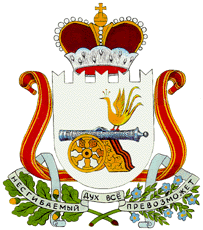 СОВЕТ ДЕПУТАТОВМАЛЕЕВСКОГО СЕЛЬСКОГО ПОСЕЛЕНИЯКРАСНИНСКОГО РАЙОНА СМОЛЕНСКОЙ ОБЛАСТИ  РЕШЕНИЕот 9 февраля 2023 года                   № 3Об избрании Главы муниципального образования Малеевского сельского поселения Краснинского района Смоленской области из состава депутатов Совета депутатов Малеевского сельского поселения Краснинского района Смоленской области второго созываВ соответствии с Федеральным законом от 6 октября 2003 года № 131-ФЗ «Об общих принципах организации местного самоуправления в Российской Федерации», руководствуясь частью 5 статьи 25 Устава Малеевского сельского поселения Краснинского района Смоленской области и на основании протокола счетной комиссии от 9 февраля 2023 года № 3 Совет депутатов Малеевского сельского поселения Краснинского района Смоленской областиРЕШИЛ:1. Утвердить результаты тайного голосования по избранию Главы муниципального образования Малеевского сельского поселения Краснинского района Смоленской области. 2. Избрать Главой муниципального образования Малеевского сельского поселения Краснинского района Смоленской области из состава депутатов Совета депутатов Малеевского сельского поселения Краснинского района Смоленской области второго созыва Кондудину Валентину Владимировну.3. Днем вступления в должность Главы муниципального образования Малеевского сельского поселения Краснинского района Смоленской области считать день его избрания из состава депутатов Совета депутатов Малеевского сельского поселения Краснинского района Смоленской области второго созыва.3. Настоящее решение подлежит официальному опубликованию в газете «Краснинский край» и размещению на официальном сайте Администрации муниципального образования «Краснинский район» Смоленской области на странице Малеевского сельского поселения в информационно-телекоммуникационной сети «Интернет».Глава муниципального образования Малеевского сельского поселения Краснинского района Смоленской области                                                          В.В. Кондудина